Publicado en 28015 el 28/05/2013 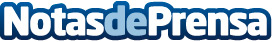 Carlunas presenta una nueva línea de negocio: la unidad móvilUn formato de franquicia desarrollado para aportar valor añadido a un taller en funcionamiento o para profesionales independientes en busca de autoempleoDatos de contacto:Sara RodríguezmundoFranquicia interactiva91 640 45 76Nota de prensa publicada en: https://www.notasdeprensa.es/carlunas-presenta-una-nueva-linea-de-negocio-la-unidad-movil Categorias: Franquicias http://www.notasdeprensa.es